Dane kontaktowe Wykonawcy:  Nr telefonu Wykonawcy ……………………………                      	 Adres e-mail ……………………………………….. NIP Wykonawcy ……………….….……………….. Regon Wykonawcy …………..….………………….             			 ............................................................. (pieczęć Wykonawcy          													FORMULARZ OFERTOWY									W związku z otrzymanym zapytaniem ofertowym dotyczącym zakupu materiałów eksploatacyjnych do sprzętu KOoferujemy wykonanie przedmiotu zamówienia zgodnie z opisem zawartym w zapytaniu.  Oferujemy: …………………………….………………………………………………...……………………………………………………………………….…………….………………………………….…………………………………………..………………………   /wpisać inne istotne warunki zamówienia np. termin realizacji zamówienia, okres gwarancji itp. /Oświadczam, iż zapoznałem się z klauzulą informacyjną stanowiącą załącznik do oferty                                                                                .........................................................podpis i pieczęć upoważnionego  Przedstawiciela WykonawcyKLAUZULA INFORMACYJNA DOTYCZĄCA PRZETWARZANIA DANYCH OSOBOWYCHDLA UCZESTNIKÓW POSTĘPOWAŃ O ZAMÓWIENIA PUBLICZNE DO KTÓRYCH NIE STOSUJE SIĘ PRZEPISÓW USTAWY – PRAWO ZAMÓWIEŃ PUBLICZNYCH Lp.Wyszczególnienie j.m.Ilość Cena jednostkowa netto [zł.]Wartość netto [zł.]Stawka VAT [%]Wartość VAT [zł.]Cena jednostkowa brutto [zł.]Wartość brutto [zł.]Nazwa oferowanego towaru (marka, typ, producent, itp.)1Pojemnik na zużyty tusz Ricoh Aficio SG 3110DN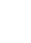 szt.42Taśma termiczna do sublimacji 6mm do Ricoh Aficio SG 3110DN oryginalnaszt.43Taśma termiczna do sublimacji 8mm do Ricoh Aficio SG 3110DN oryginalnaszt.44Tusz żelowy do sublimacji do Ricoh Aficio SG 3110DN: black GC41K - oryginalnyszt.45Tusz żelowy do sublimacji do Ricoh Aficio SG 3110DN: magenta,  GC41M - oryginalnyszt.46Tusz żelowy do sublimacji do Ricoh Aficio SG 3110DN: , cyan  GC41C-  oryginalnyszt.47.Tusz żelowy do sublimacji do Ricoh Aficio SG 3110DN:  yellow GC41Y -  oryginalnyszt.4		Razem:		Razem:		Razem:		Razem:		Razem:xxTożsamość i dane kontaktowe administratora danych osobowych2 Wojskowy Oddział Gospodarczy (dalej: 2 WOG), ul. Obornicka 100-102, 50-984 Wrocław, reprezentowany przez Komendanta 2 WOG, tel.: 261 656 200, e-mail: 2wog.komenda@ron.mil.plInspektor ochrony danychW sprawach dotyczących przetwarzania danych kontakt pod ww. adresem oraz poprzez:e-mail: 2wog.iod@ron.mil.pl, tel. 261 656 460.Cel i podstawy przetwarzaniaPani/Pana dane osobowe będą przetwarzane w celu związanym z postępowaniem 
o udzielenie zamówienia publicznego, tj. rozstrzygnięcia wyboru złożonych ofert, zawarcia i realizacji umowy, obsługi ewentualnych roszczeń oraz archiwizacji zgromadzonej w tych celach archiwizacji. Podstawą prawną ich przetwarzania jest art. 6 ust. 1 lit. b i c RODO w związku z:ustawą z dnia 23 kwietnia 1964 r. Kodeks cywilny;ustawa z 17 listopada 1964 r. Kodeks postępowania cywilnego,ustawą z dnia 27 sierpnia 2009 r. o finansach publicznych,ustawą z dnia 14 lipca 1983 r. o narodowym zasobie archiwalnym i archiwach.Odbiorcy danych osobowychPaństwa dane pozyskane w związku z postępowaniem o udzielenie zamówienia publicznego przekazywane będą wszystkim zainteresowanym podmiotom i osobom, gdyż co do zasady postępowanie o udzielenie zamówienia publicznego jest jawne. Ponadto odbiorcą danych zawartych w dokumentach związanych z postępowaniem o zamówienie publiczne mogą być podmioty, z którymi 2 WOG zawarł umowy oraz porozumienie na korzystanie z udostępnianych przez nie systemów informatycznych w zakresie przekazywania lub archiwizacji danych. Okres przechowywania danychPani/Pana dane będą przechowywane zgodnie z obowiązującym w 2 WOG Jednolitym Rzeczowym Wykazem Akt.Przekazanie danych poza Europejski Obszar GospodarczyDane nie będą przekazywane do państwa trzeciego ani do organizacji międzynarodowej, jednakże z uwagi na jawność postępowania o udzielenie zamówienia publicznego, 
z danymi mogą zapoznać się odbiorcy z państwa spoza EOG.Prawa osób, których dane dotycząW odniesieniu do danych pozyskanych w związku z prowadzeniem postępowania 
o udzielenie zamówienia publicznego przysługują Państwa następujące prawa:1) prawo dostępu do swoich danych z zastrzeżeniem, że zamawiający może żądać od osoby, której dane dotyczą, wskazania dodatkowych informacji mających na celu sprecyzowanie żądania, w szczególności podania nazwy lub daty postępowania o udzielenie zamówienia publicznego lub konkursu;2) prawo do sprostowania (poprawiania) swoich danych osobowych, nie może skutkować zmianą wyniku postępowania o udzielenie zamówienia ani zmianą postanowień umowy w  prawie zamówienia publicznego;3) prawo do ograniczenia przetwarzania danych osobowych, (prawo to nie ogranicza przetwarzania danych osobowych do czasu zakończenia tego postępowania oraz uwzględnia przypadki o których mowa w art. 18 ust. 2 RODO)Prawo wniesienia skargiMa Pani/Pan prawo do wniesienia skargi do Prezesa UODO (na adres Urzędu Ochrony Danych Osobowych, ul. Stawki 2, 00 - 193 Warszawa), jeżeli uważa Pani/Pan, że przetwarzanie Pani/Pana danych osobowych jest niezgodne z prawem.Informacja o wymogu podania danychPodanie przez Państwa danych osobowych w związku z udziałem w postępowaniu 
o zamówienia publiczne nie jest obowiązkowe, ale może być warunkiem niezbędnym 
do wzięcia w nim udziału. Wynika to stąd, że w zależności od przedmiotu zamówienia, zamawiający może żądać ich podania na podstawie wyżej wymienionych przepisów oraz wydanych do nich przepisów wykonawczych.Informacja o zautomatyzowanym podejmowaniu decyzji, w tym o profilowaniuW trakcie przetwarzania danych nie będzie dochodziło do zautomatyzowanego podejmowania decyzji ani do profilowania.